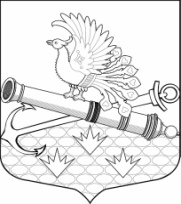 МУНИЦИПАЛЬНЫЙ СОВЕТ МУНИЦИПАЛЬНОГО ОБРАЗОВАНИЯМУНИЦИПАЛЬНЫЙ ОКРУГ ОБУХОВСКИЙПЯТЫЙ СОЗЫВ192012, Санкт-Петербург, 2-й Рабфаковский, д.2, тел. (факс) 368-49-45E-mail: msobuhovskiy@pochtarf.ru,   http://moobuhovskiy.sankt-peterburg.infoРЕШЕНИЕ №  625от  «31» мая 2017 года                                                                                                                                                                                                                                    Принято муниципальным советомСанкт-ПетербургО внесении изменений в РешениеМС МО МО Обуховский от 23.03.2010 № 322 «Об утверждении Положения о порядке сдачи квалификационного экзамена в МО МО Обуховский» В соответствии с Законом Санкт-Петербурга от 02.02.2000 № 53-8 «О регулировании отдельных вопросов муниципальной службы в Санкт-Петербурге» (с изм. от 22.03.2017)Муниципальный совет Муниципального образования муниципальный округ ОбуховскийРЕШИЛ:1. Внести следующие изменения в Решение МС МО МО Обуховский от 23.03.2010 № 322 «Об утверждении Положения о порядке сдачи квалификационного экзамена в МО МО Обуховский» (далее – Решение):1.1. В наименовании приложения к Решению слова «МУНИЦИПАЛЬНОМ ОБРАЗОВАНИИ МУНИЦИПАЛЬНЫЙ ОКРУГ ОБУХОВСКИЙ» заменить на аббревиатуру «МО МО ОБУХОВСКИЙ»;1.2. В пункте 1 приложения к Решению слова «местной администрации и муниципального совета муниципального образования муниципальный округ Обуховский (МА и МС МО МО Обуховский» заменить на аббревиатуры «МС МО МО ОБУХОВСКИЙ и МА МО МО Обуховский»;1.3. Пункт 3 приложения к Решению:1.3.1. после словосочетания «руководителя органа местного самоуправления» дополнить словосочетанием «(представитель нанимателя)»;1.3.2. после словосочетания «муниципального служащего» дополнить словами «(приложение № 4)»;1.4. В подпункте г) пункта 6 приложения к решению слова «(приложение № 2)» исключить;1.5. Пункт 14 приложения к Решению читать в следующей редакции: «14. Результаты квалификационного экзамена направляются представителю нанимателя не позднее, чем через 7 дней после его проведения.»;1.6. Пункты 18 и 19 приложения к Решению исключить;1.7. В Приложения № 1 к Положению о порядке сдачи квалификационного экзамена в МО МО Обуховский:1.7.1. наименование читать в следующей редакции: «ЭКЗАМЕНАЦИОННЫЙ ЛИСТ МУНИЦИПАЛЬНОГО СЛУЖАЩЕГО МА МО МО ОБУХОВСКИЙ, МС МО МО ОБУХОВСКИЙ(ненужное зачеркнуть)»;1.7.2. в пункте 4 слово «муниципальная» исключить;1.8. Приложение № 2 и Приложение № 3 к Положению о порядке сдачи квалификационного экзамена в МО МО Обуховский исключить;1.9.  Приложение № 5 к Положению о порядке сдачи квалификационного экзамена в МО МО Обуховский читать в новой редакции согласно приложению к настоящему решению.2. Настоящее решение вступает в силу с момента его принятия.Глава муниципального образования, исполняющий полномочия председателя муниципального совета                                                                                                     Топор В.В.Приложение к Решению МС МО МО Обуховскийот «31» мая 2017 года № 625«О внесении изменений в РешениеМС МО МО Обуховский от 23.03.2010 № 322  «Об утверждении Положения о порядке сдачи квалификационного экзамена в МО МО Обуховский»» Приложение № 5 к Положению о порядке сдачи квалификационного экзаменав МО МО ОбуховскийОтзыв об уровне профессиональной подготовки муниципального служащего и о возможности присвоения ему классного чина1. Фамилия, Имя, Отчество ______________________________________________________2. Замещаемая должность муниципальной службы (на дату проведения квалификационного экзамена)  и дата назначения на эту должность_______________________________________________________________________________3. Сведения о профессиональном образовании, наличии ученой степени, ученого звания________________________________________________________________________________4. Классный чин, дата присвоения ________________________________________________5.  Сведения о профессиональной переподготовке, повышении квалификации, стажировке: ____________________________________________________________________________________________________________________________________________________7. Сведения о поощрениях: _____________________________________________________________8. Сведения о дисциплинарных взысканиях: _____________________________________________9. Характеристика уровня знаний и умений муниципального служащего: _________________________________________________________________________________________________________10. Вывод о возможности (нецелесообразности) присвоения классного чина _______________________________________________________________________________________________________